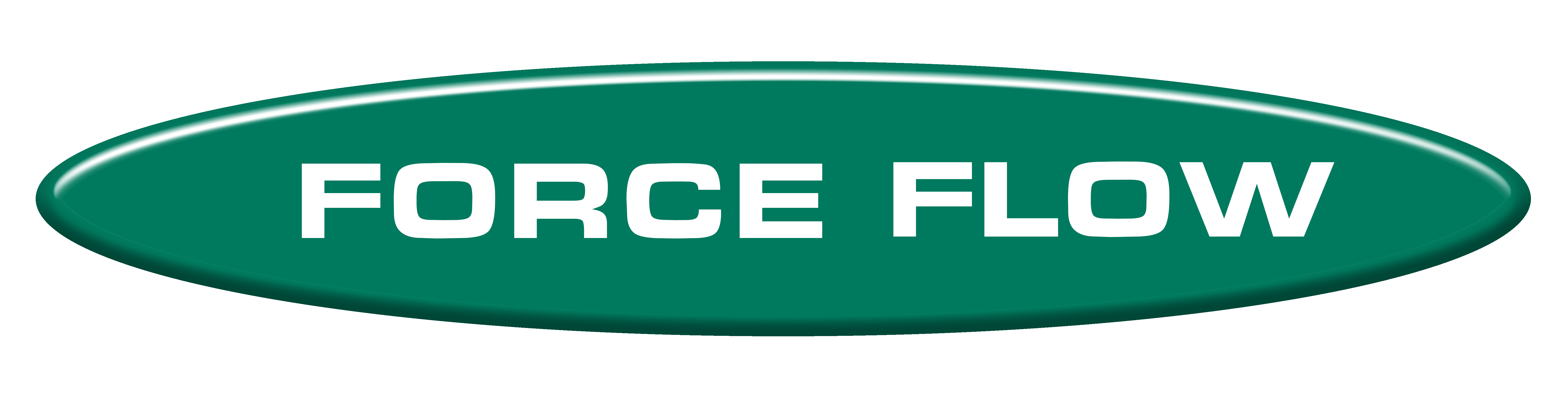 , Concord, CA 94520 USA (925) 686-6700 Fax (925) 686-6713   www.forceflow.comTYPICAL SPECIFICATIONWIZARD 4000™w/ SPILLSAFE LX™ DRUM SCALE SPECIFICATION SECTION 11245 - Chemical Feeders SPECIFICATION SECTION 11240 - Chemical Metering PumpsPLATFORM & CONTAINMENT: A quantity of ____drum scales of 1000 lb (500 kg) capacity each shall be provided and shall be of the digital readout/ electronic load cell type. Scale shall be sized to accept drums up to 24 inches (610mm) in diameter.  Scale shall have integral secondary spill containment with a total capacity of 66 gallons. Platform shall have containment for 11 gallons and a self-deploying roll out bladder shall hold an additional 55 gallons. Overall platform height shall be no more than 6.5 inches (165mm) to permit easy loading and unloading of drums. Platform shall be of 2-part epoxy powder coated steel and containment system shall be polyethylene to eliminate the possibility of corrosion.Scale shall be of the multiple load cell design. Weight shall be transferred via platform to four (4) electronic load cells of the shear beam strain gauge type. Flexible cable shall connect scale platform to indicator to allow easy remote installation of the readout. Cable length shall be _____ feet (20'/6M standard).INSTRUMENT ENCLOSURE, OUTPUTS & ALARMS: Indicator shall have __channels (1,2,3 or 4), shall carry CE marking and shall be housed in a NEMA 4X, UL approved enclosure. Indicator shall have a backlit 16 character, 2-line alphanumeric LCD and 20-key membrane keypad for easy navigation, selection of data and adjustment of values. Indicator shall have the ability to display data for two channels simultaneously and an auto scan function shall allow the data for each channel to automatically rotate on the display at a user selected time interval. Indicator shall have adjustable 4-20mA output signals for net weight and chemical feed rate for each channel. Indicator shall have the ability to display an alarm in any of the following conditions: Low level, high level, low feed rate, high feed rate, max daily use, min daily use, and load cell failure.  An alarm log shall store the most recent 10 alarm conditions with time and date of occurrence. A quantity of ____ relays (up to 12 per indicator) shall be provided for remote alarm indication or transfer pump control.DISPLAY & INVENTORY CONTROL SOFTWARE:  All user and setup menu items shall have independent password protection capability to prevent unauthorized access. Both a numerical and a bar graph display shall give operator the ability to monitor chemical by weight, volume or percent full. Each channel shall have a user selectable, 2-digit scale ID number. The following information shall be available for each channel: Net remaining, feed rate, days until empty, daily usage, net % remaining, net as base units, gross weight and tare weight. A TOTALS function shall allow total net weight and total feed rate of selected channels to be displayed or transmitted via 4-20mA output. A TANK LOAD key shall pause & project usage accumulation during chemical re-supply to maintain accurate usage data over multiple tank loads. A data log shall store the DAILY USAGE for each of the previous 31 days. Indicator re-calibration in the field shall be accomplished through the keypad and shall not require the use of dead weights.Scale shall carry a Full Five (5) Year Factory Warranty. Limited warranties shall be considered unacceptable.   Full scale accuracy shall be better than 1/10 of 1%. Scale shall be SpillSafe LX™ Model 26-SC6-HA4 with WIZARD 4000™ digital display, Model 4000-__(1,2,3 or 4) as manufactured by FORCE FLOW, 2430 Stanwell Drive, Concord, CA 94520 USA  (www.forceflowscales.com).REV 03-2022